01/12/16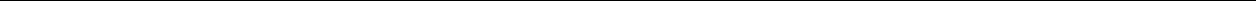 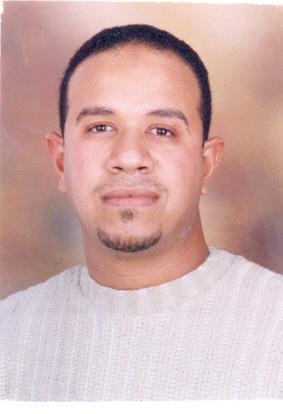 CURRICULUM VITAEOFSHERIFB.Sc. of CIVIL ENGINEERINGAl-Azhar University - Cairo- Egypt - 2001ResumeSherif has more than 15 years of experience in construction field.Team Leader, independent, analytical and investigative mind; highly presentable and calm under pressure.Able to work in ambiguous environment, solve practical problems and deal with a variety of works variables in situations.Build and maintain a network of alliances to achieve project goals, influence decision makers to clear project issues and roadblocks.Having a wide experience in construction activities.C.V Of Sharif 										1 Of 501/12/16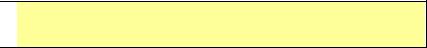 Computer Skills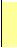 AutoCAD SAP2000 Microsoft Office Primavera 3 core , P6.1 P.M.P. Course. C.V Of Sharif 									2 Of 501/12/16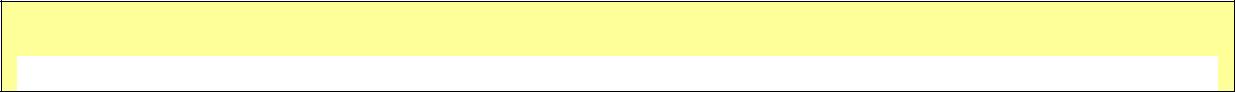 PROFESSIONAL EXPERIENCEC.V Of Sharif 									Page 3 Of 501/12/16From NOV.2012 To OCT.2013:Employer :	Maidat Contracting Company.Makkah K.S.A.Project Involved:	King Abdul-Aziz University Jeddah, K.S.AComputer science faculty (12300M2)Owner:	Ministry Of High EducationPosition:	Construction ManagerConsultant:	Zuhair Fayez PartnershipProject Value:	95 Millions S.R.From June2011To June 2012:Employer :	Tiger Contracting & Construction CompanyDUBAI U.A.E.Project Involved:	King Khalid University ABHA, K.S.AShared Classrooms & CommercialServices Building.(1600M2).Owner:	Ministry Of High EducationPosition:	Construction ManagerConsultant:	Zuhair Fayez PartnershipProject Value:	85 Millions S.R.C.V Of Sharif  									Page 4 Of 501/12/16From March 2005 To Feb. 2011:Employer :	Mutawa Trading and General Services Est.Dammam, K.S.A.1.  Project Involved:	Permanent Dewatering Project91 & 71 Area, Dammam, K.S.A.Owner:	Ministry of Municipality & Rural AffairsPosition:	Project EngineerConsultant:	Al Waha Consulting Engineers, Dammam,K.S.AProject Value:	10 Millions S.R.Duties & Responsibilities:	Execute   Permanent   Dewatering   Line   andDrainage  system  of  Storm  water  consist  of  thefollowing :1.  Fiber Glass Perforated Pipes with 800mm &600mm dia. For 4400 mts. Length.2.  UPVC pipes with 450mm & 400mm dia. for3000 mts. Length.3.  Making and fixing180 Pcs. Concrete Manholes& Cash Basins.2.  Project Involved:	Sports CityOwner:	General Presidency of Youth Welfare.Position:	Construction ManagerConsultant:	Al-Gawini Consultant OfficeProject Value:	106 Millions S.R.Project Description	Sports City consist of :Main	Football  Playground,  Bleachers,  Hostel,Training	Playgrounds,    Tennis    Playgrounds,Basketball  and  Handball  Playgrounds,  MosqueAnd Main Building.The Main Building including:1.  Olympic Sports Hall (52m*32m).2.  Olympic Swimming Pool (25m*13m).3.  Administrating Build (1740m2).C.V Of Sharif 										Page 5 Of 501/12/16July 2004 to September 2004:Employer:	Trust co. For Contracting & Engineering.Cairo, EgyptPosition:	ProjectManagerProject:	Construction of WaterTankand Pump Room.Duties & Responsibilities:	Complete in charge of the Construction GroundWater tank (30m*15m).& pump room.October 2003 to June2004:Employer:	October For Development & Real EstateInvestment Co.Cairo, EgyptPosition:	Client EngineerProject:	Housing Complex.Duties &Responsibilities:	Construction supervision of projects,Monitoring day to day Progress, ensure qualityConstruction & safety procedure During work.January2002 to September2003:Employer:	National Co. For General Contracting.Cairo, EgyptPosition:	Project ManagerDuties & Responsibilities:	Construction of various Community developmentProjects like schools and government building etc.REFERENCE:Reference shall be furnished whenever required.C.V Of Sharif 									Page 6 Of 5STATUS 2016Personal InformationPersonal InformationName:Sherif Sherif.370578@2freemail.com E-Mail:Sherif.370578@2freemail.com EgyptianNationalityEgyptianExemptionMilitary ServiceExemptionMaleGenderMaleEgypt- CairoPlace of BirthEgypt- Cairo6 September 1977Date Of Birth6 September 1977MarriedMarital StatusMarriedDriving LicenseValid KSA, EGYPT Driving LicenseArabic (Mother Tongue).Arabic (Mother Tongue).LanguageArabic (Mother Tongue).English (V.Good).B.Sc. of CIVIL ENGINEERINGQualificationB.Sc. of CIVIL ENGINEERINGAl-AzharUniversity- Cairo-Egypt -2001From Feb.2016 UpTO now:From Feb.2016 UpTO now:Employer :Employer :ELSherouk Contracting Company.Cairo A.R.E.Project Involved:Project Involved:Hospital Extension (House of the Elderly)(138m*96m=13248M2)Owner:Owner:6th Of October UniversityPosition:Position:Construction ManagerConsultant:Consultant:General&Architectural ConsultantFrom Nov.2015 To Jun. 2016:From Nov.2015 To Jun. 2016:From Nov.2015 To Jun. 2016:Employer :Employer :Select International Contracting Company.Cairo A.R.E.Project Involved:Project Involved:H.V. Substation Almaza City Center(26m*40m=1000M2)Owner:Owner:Majed FutaimPosition:Position:Project ManagerConsultant:Consultant:A.C.E. Consultant EngineersProject Value:Project Value:1 Millions E.P.From DEC.2013 To June 2015:From DEC.2013 To June 2015:From DEC.2013 To June 2015:Employer :Employer :Saudi Tamas Contracting Company.JEDDAH K.S.A.Project Involved:Project Involved:FOUR STAR HOTEL Jeddah, K.S.AHigh Rise Building (1600M2)Owner:Owner:Private BusinessPosition:Position:Project ManagerConsultant:Consultant:Hosain Hassan Bairy Consulting EngineersProject Value:Project Value:12 Millions S.R.